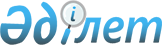 Об утверждении паспортов республиканских бюджетных программ на 2007 год
(Министерство туризма и спорта Республики Казахстан)Постановление Правительства Республики Казахстан от 15 декабря 2006 года N 1220 (выписка)



      В соответствии с 
 Бюджетным 
 кодексом Республики Казахстан от 24 апреля 2004 года Правительство Республики Казахстан 

ПОСТАНОВЛЯЕТ:





      1. Утвердить паспорта республиканских бюджетных программ на 2007 год:



      Министерства туризма и спорта Республики Казахстан согласно приложениям 
 51, 
 
 52, 
 
 53, 
 
 54, 
 
 55, 
 
 56, 
 
 57, 
 
 58, 
 
 59, 
 
 60, 
 
 61, 
 
 62, 
 
 63, 
 
 64; 




      2. Настоящее постановление вводится в действие с 1 января 2007 года.


      Премьер-Министр




    Республики Казахстан





ПРИЛОЖЕНИЕ 51             



к постановлению Правительства    



Республики Казахстан        



от 15 декабря 2006 года N 1220   



205 - Министерство туризма и спорта Республики Казахстан





              Администратор бюджетной программы


ПАСПОРТ




республиканской бюджетной программы



001 "Обеспечение деятельности уполномоченного органа



в области туризма и спорта"



на 2007 год

      

1. Стоимость: 

748078 тысяч тенге (семьсот сорок восемь миллионов семьдесят восемь тысяч тенге).



      


Сноска. Пункт 1 в редакции постановления Правительства РК от 6 ноября 2007 года N 


 1052 


.





      

2. Нормативно-правовая основа бюджетной программы:

 
 Закон 
 Республики Казахстан от 23 июля 1999 года "О государственной службе"; 
 Закон 
 Республики Казахстан от 7 января 2003 года "Об электронном документе и электронной цифровой подписи"; 
 Закон 
 Республики Казахстан от 8 мая 2003 года "Об информатизации"; 
 Указ 
 Президента Республики Казахстан от 10 ноября 2004 года N 1471 "О Государственной программе формирования "электронного правительства" в Республике Казахстан на 2005-2007 годы"; 
 постановление 
 Правительства Республики Казахстан от 8 декабря 2004 года N 1286 "Об утверждении Плана мероприятий по реализации Государственной программы формирования "электронного правительства" в Республике Казахстан на 2005-2007 годы"; 
 постановление 
 Правительства Республики Казахстан от 26 апреля 2006 года N 329 "Вопросы Министерства туризма и спорта Республики Казахстан".



      

3. Источники финансирования бюджетной программы:

 средства республиканского бюджета



      

4. Цель бюджетной программы:

 проведение стратегической политики, формирование и реализация государственной политики в области туризма и спорта



      

5. Задачи бюджетной программы:

 обеспечение организации пропаганды и развития физической культуры, спорта высших достижений и здорового образа жизни. Создание благоприятных условий для привлечения инвестиций в спорт и туристскую индустрию. Обновление теоретических и практических знаний, умений и навыков по образовательным программам в сфере профессиональной деятельности в соответствии с предъявляемыми квалификационными требованиями для эффективного выполнения своих должностных обязанностей и совершенствования профессионального мастерства.



      

6. План мероприятий по реализации бюджетной программы:


      

7. Ожидаемые результаты выполнения бюджетной программы:

 Прямой результат: Обеспечение нормативными актами деятельности в сфере туризма и спорта; содействие деятельности организаций в сфере туризма и спорта;



обучение государственному языку - не менее 55 человек; обучение английскому языку - не менее 9 человек;



повышение квалификации государственных служащих - не менее 3 человек; проведение не менее 6 семинаров и тренингов по вопросам развития туризма и спорта;



аккредитация не менее 15 организаций.

Конечный результат: создание необходимых условий для дальнейшего роста индустрии туризма и спорта;



привлечение крупных инвесторов для развития туристских кластеров;



обеспечение повышения имиджа республики на мировой спортивной арене.

Финансово-экономический результат: средние затраты на содержание одного государственного служащего центрального аппарата 2931 тыс. тенге;



средние расходы на повышение квалификации одного государственного служащего - не более 84,7 тыс. тенге;



средние затраты на обучение государственному языку одного государственного служащего - не более 27,2 тыс. тенге;



средние затраты на обучение английскому языку одного государственного служащего - не более 27,2 тыс. тенге;

Своевременность: выполнение запланированных мероприятий в установленные сроки.

Качество: совершенствование предоставляемых услуг государственных служащих путем повышения профессионального уровня.



Доля государственных служащих, которые перейдут на делопроизводство по государственному языку после прохождения курсов обучения государственному языку - 14,6 процентов;



доля государственных служащих, которые будут работать с документами на английском языке после прохождения курсов обучения английскому языку - 22,2 процентов;



доля государственных служащих, которые будут назначены на вышестоящие должности после прохождения курсов повышения квалификации - 33,3 процентов.




ПРИЛОЖЕНИЕ 52             



к постановлению Правительства    



Республики Казахстан        



от 15 декабря 2006 года N 1220   



205 - Министерство туризма и спорта Республики Казахстан





              Администратор бюджетной программы


ПАСПОРТ




республиканской бюджетной программы



002 "Строительство и реконструкция объектов образования по спорту"



на 2007 год

      

1. Стоимость:

 1 226 491 тысяча тенге (один миллиард двести двадцать шесть миллионов четыреста девяносто одна тысяча тенге).



      


Сноска. Пункт 1 в редакции постановления Правительства РК от 13 июля 2007 г. N 


 597 


.





      

2. Нормативно-правовая основа бюджетной программы:

 
 распоряжение 
 Президента Республики Казахстан от 24 мая 1996 года N 3002 "О государственной поддержке и развитии школ для одаренных детей".



      

3. Источники финансирования бюджетной программы:

 средства республиканского бюджета



      

4. Цель бюджетной программы:

 развитие спорта в Республике Казахстан, достижение высоких показателей на международных спортивных аренах.



      

5. Задачи бюджетной программы:

 обеспечение благоприятных условий одаренным детям для занятий избранными видами спорта.



      

6. План мероприятий по реализации бюджетной программы:


      

7. Ожидаемые результаты выполнения бюджетной программы:

 Прямой результат: Завершение строительства Республиканской школы-интернат в микрорайоне "Шанырак" города Алматы на 400 мест.

Конечный результат: ввод в эксплуатацию объектов и создание условий занятий и тренировок одаренных в спорте детей.

Финансово-экономический результат: по результатам анализа эффективности реализации проектов.

Своевременность: согласно плану выполнения работ в соответствии с заключенными договорами.

Качество: согласно требованиям строительных норм и правил.




ПРИЛОЖЕНИЕ 53             



к постановлению Правительства    



Республики Казахстан        



от 15 декабря 2006 года N 1220   



205 - Министерство туризма и спорта Республики Казахстан





              Администратор бюджетной программы


ПАСПОРТ




республиканской бюджетной программы



003 "Обучение и воспитание одаренных в спорте детей"



на 2007 год

      

1. Стоимость:

 1050937 тысяч тенге (один миллиард пятьдесят миллионов девятьсот тридцать семь тысяч тенге)



      

2. Нормативно-правовая основа бюджетной программы:

 
 статьи 18 
 и 
 24 Закона 
 Республики Казахстан от 7 июня 1999 года "Об образовании"; 
 статьи 16 
 и 
 17 Закона 
 Республики Казахстан от 2 декабря 1999 года "О физической культуре и спорте"; 
 Указ 
 Президента Республики Казахстан от 28 июня 2002 года N 900 "О переименовании города Лениногорска Восточно-Казахстанской области"; 
 постановление 
 Правительства Республики Казахстан от 16 сентября 1996 года N 1125 "О мерах по реализации Распоряжения Президента Республики Казахстан "О государственной поддержке и развитии школ для одаренных детей"; 
 постановление 
 Правительства Республики Казахстан от 19 июня 2002 года N 673 "О создании государственного учреждения "Республиканская школа-интернат для одаренных в спорте детей в городе Лениногорске" Агентства Республики Казахстан по туризму и спорту"; 
 постановление 
 Правительства Республики Казахстан от 30 июня 2003 года N 629 "Вопросы некоторых республиканских государственных казенных предприятий Агентства Республики Казахстан по туризму и спорту".



      

3. Источники финансирования бюджетной программы:

 средства республиканского бюджета



      

4. Цель бюджетной программы:

 развитие индивидуальных особенностей одаренных в спорте детей и подготовка высококвалифицированных спортсменов международного уровня, кандидатов и членов сборных команд Республики Казахстан по олимпийским видам спорта.



      

5. Задачи бюджетной программы:

 создание благоприятных условий для занятий учащихся избранным видом спорта, организация качественного учебного процесса и тренировочных занятий, осуществление физкультурно-оздоровительной и воспитательной работы среди молодежи, направленной на укрепление их здоровья и всестороннее физическое развитие, обеспечение спортсменами составы сборных команд Республики Казахстан по олимпийским видам спорта.



      

6. План мероприятий по реализации бюджетной программы:


      

7. Ожидаемые результаты выполнения бюджетной программы:

 Прямой результат: обучение среднегодового контингента учащихся в Республиканской школе-интернат для одаренных в спорте детей им.Х.Мунайтпасова - 260 человек, в Республиканской школе-интернат для одаренных в спорте детей им.К.Ахметова - 385 человек, в Республиканской школе-интернат для одаренных в спорте детей в городе Риддере - 150 человек, в Республиканской школе-интернат для одаренных в спорте детей в микрорайоне "Шанырак" - 400 человек.



Приобретение для Республиканской школы-интерната для одаренных в спорте детей им. Х.Мунайтпасова в целях улучшения условий подготовки учащихся: мебели, бытовой техники, автобуса в количестве 1 единица, спортивного инвентаря - не менее 14 штук, столового оборудования - не менее 7 штук, медицинского оборудования - не менее 2 штук, сервер - 1 штука, компьютеров в комплекте - не менее 14 единиц.



Приобретение для Республиканской школы-интерната для одаренных в спорте детей им. К. Ахметова в целях обеспечения условий подготовки учащихся: автотранспорта (автобуса, автомобиля), спортивного инвентаря не менее 18 штук, стиральной машины - 1 штука, моторные насосы - 2 штуки, оборудования для кабинетов не менее 14 штук.



Проведение капитального ремонта здания Республиканской школы-интерната для одаренных в спорте детей им. К.Ахметова.



Приобретение для Республиканской школы-интерната для одаренных в спорте детей в г.Риддере для обеспечения условий подготовки учащихся: автобус, медицинского оборудования не менее 6 штук, оборудования для классных кабинетов не менее 3 штук, бытового оборудования не менее 5 штук, столового оборудования - не менее 3 штук, спортивного инвентаря не менее 25 штук.



Приобретение для Республиканской школы-интерната для одаренных в спорте детей в микрорайоне "Шанырак" основных средств в соответствии с перечнем, утвержденным приказом Председателя комитета по спорту Министерства туризма и спорта Республики Казахстан, не менее 35 единиц.



Приобретение для Республиканской школы высшего спортивного мастерства по водным и прикладным видам спорта: 3 спортивных лошадей для отделения современного пятиборья, погрузчика, спортивного инвентаря не менее 12 штук.



Приобретение для Республиканской школы высшего спортивного мастерства по массовым и зимним видам спорта не менее 3 компьютеров в комплекте, микроавтобус - 1 штука.



Проведение не менее 80 учебно-тренировочных сборов, участие не менее в 75 республиканских и не менее 45 международных соревнованиях по олимпийским видам спорта.

Конечный результат: пополнение членов сборных команд Республики Казахстан квалифицированными спортсменами международного уровня по олимпийским видам спорта и улучшение материально-технической базы.

Финансово-экономический результат: стоимость затрат на обучение одного учащегося в школах интернатах составляет 589,08 тыс.тенге и на подготовку одного спо тыс.тенге составляет 589,08 тыс.тенге и на подготовку одного спортсмена в школах олимпийского резерва составляет 221,2 тыс.тенге

Своевременность: выпуск не менее 182 спортсменов международного класса и формирование перспективного резерва кандидатов в сборные команды республики, подготовка учащихся по учебному плану и проведение учебно-тренировочных занятии и участие в спортивных мероприятиях согласно календарному плану спортивных мероприятий.

Качество: подготовка спортсменов, способных занять призовые места и показать высокие результаты на республиканских и международных соревнованиях, а также Олимпийских играх.



      


Сноска. Пункт 7 с изменениями, внесенными постановлением Правительства РК от 13 июля 2007 года N 


 597 


.






ПРИЛОЖЕНИЕ 54             



к постановлению Правительства    



Республики Казахстан        



от 15 декабря 2006 года N 1220   



205 - Министерство туризма и спорта Республики Казахстан





              Администратор бюджетной программы


ПАСПОРТ




республиканской бюджетной программы



004 "Подготовка специалистов со средним профессиональным образованием"



на 2007 год

      

1. Стоимость:

 139195 тысяч тенге (сто тридцать девять миллионов сто девяносто пять тысяч тенге)



      

2. Нормативно-правовая основа бюджетной программы:

 
 статьи 8 
, 
 24, 
 
 43  
и
  44 
 Закона Республики Казахстан от 7 июня 1999 года "Об образовании"; 
 статьи 4 
, 
 28 Закона 
 Республики Казахстан от 2 декабря 1999 года "О физической культуре и спорте"; 
 постановление 
 Правительства Республики Казахстан от 27 августа 1999 года N 1264 "О реорганизации учреждений Министерства здравоохранения, образования и спорта Республики Казахстан"; 
 постановление 
 Правительства Республики Казахстан от 10 декабря 1999 года N 1903 "Об утверждении Правил о порядке назначения и выплаты государственных стипендий отдельным категориям обучающихся в организациях образования"; 
 постановление 
 Правительства Республики Казахстан от 11 ноября 2004 года N 1180 "Об утверждении Плана мероприятий на 2005-2007 годы по реализации Государственной программы развития образования в Республике Казахстан на 2005-2010 годы"; 
 постановление 
 Правительства Республики Казахстан от 18 июля 2005 года N 736 "О льготном проезде для обучающихся на основе государственного образовательного заказа в средних и высших профессиональных учебных заведениях из числа молодежи путем выплаты компенсаций"; 
 постановление 
 Правительства Республики Казахстан от 31 мая 2006 года N 485 "Об утверждении государственных образовательных заказов на подготовку специалистов со средним профессиональным образованием в организациях образования, получающих средства из республиканского бюджета, с высшим профессиональным образованием, с послевузовским профессиональным образованием в высших учебных заведениях и научных организациях на 2006/2007 учебный год".



      

3. Источники финансирования бюджетной программы:

 средства республиканского бюджета



      

4. Цель бюджетной программы:

 удовлетворение социально-экономических потребностей общества в квалифицированных специалистах со средним профессиональным образованием в области физической культуры и спорта.



      

5. Задачи бюджетной программы:

 создание необходимых условий для организации учебного процесса в подготовке специалистов в области физической культуры и спорта со средним профессиональным образованием, обеспечение высококвалифицированными спортсменами сборные команды Республики Казахстан по культивируемым олимпийским видам спорта.



      

6. План мероприятий по реализации бюджетной программы:


      

7. Ожидаемые результаты выполнения бюджетной программы:

 Прямой результат: подготовка и участие не менее в 13 международных соревнованиях. Обучение учащихся Республиканского колледжа спорта со среднегодовым контингентом - 238 человек. Приобретение основных средств Республиканскому колледжу спорта для обеспечения условий подготовки специалистов: компьютеров в комплекте не менее 13 штук и кроватей для общежития не менее 100 штук.

Конечный результат: доля выпускников, которые трудоустраиваются в спортивные организаций - 60 процентов, доля выпускников, которые продолжают обучение в высших учебных заведениях - 40 процентов.

Финансово-экономический результат: средняя стоимость затрат на обучение одного учащегося составляет 528,9 тыс.тенге.

Своевременность: выпуск квалифицированных специалистов в области спорта и физической культуры со средним профессиональным образованием не менее 76.

Качество: развитие отрасли по физической культуре и спорту путем обеспечения высококвалифицированными специалистами.




ПРИЛОЖЕНИЕ 55             



к постановлению Правительства    



Республики Казахстан        



от 15 декабря 2006 года N 1220   



205 - Министерство туризма и спорта Республики Казахстан





              Администратор бюджетной программы


ПАСПОРТ




республиканской бюджетной программы



005 "Строительство и реконструкция объектов спорта"



на 2007 год

      

1. Стоимость:

 12315166 тысяч тенге (двенадцать миллиардов триста пятнадцать миллионов сто шестьдесят шесть тысяч тенге).



      


Сноска. Пункт 1 в редакции постановления Правительства РК от 6 ноября 2007 года N 


 1052 


.





      

2. Нормативно-правовая основа бюджетной программы:

 
 Указ 
 Президента Республики Казахстан от 4 мая 2006 года N 111 "О Государственной программе социально-экономического развития города Астаны на 2006-2010 годы".



      

3. Источники финансирования бюджетной программы:

 средства республиканского бюджета



      

4. Цель бюджетной программы:

 пропаганда здорового образа жизни, развитие спорта и достижение высоких результатов, повышение имиджа Казахстана на мировой спортивной арене, создание условий для подготовки спортсменов.



      

5. Задачи бюджетной программы:

 создание современной базы для подготовки спортсменов высокого класса, широкой сети физкультурно-оздоровительных и спортивных сооружений мирового стандарта, позволяющие вывести города Алматы и Казахстан в целом в спортивные лидеры азиатского региона. Улучшение условий в спортивных сооружениях и занятие физической культурой и спортом населения.



      

6. План мероприятий по реализации бюджетной программы:


      


Сноска. Пункт 6 с изменениями, внесенными постановлением Правительства РК от 13 июля 2007 года N 


 597 


.



      

7. Ожидаемые результаты выполнения бюджетной программы:

 Прямой результат: Строительство Республиканского велотрека в городе Астане, пропускная способность которой составляет в день 290 человек, и Республиканской базы олимпийской подготовки в Алматинской области, пропускная способность в день составляет 487 человек; строительство Республиканской лыжной базы в городе Щучинске, пропускная способность которой составляет в день 380 человек. Обеспечение подготовки к строительству объектов индустрии туризма. Разработка проектно-сметной документации и проведение государственной экспертизы строительства универсального дворца спорта на 15 тысяч мест, реконструкция высокогорного спортивного комплекса "Медеу", дворца спорта имени Б. Шолака и начало строительства комплекса лыжных трамплинов (К-90, К-120).

Конечный результат: строительство республиканских спортивных объектов позволит создать оптимальные условия для подготовки спортсменов высокого класса по велосипедному спорту, спортсменов международного класса по олимпийским видам спорта и по лыжным видам спорта, активного отдыха населения в зимний период. Создание высокорентабельной индустрии туризма в Алматинской, Акмолинской, Южно-Казахстанской областях.

Финансово-экономический результат: будет определена на основании проведения оценки эффективности реализации инвестиционного проекта.

Своевременность: согласно акта выполненных работ в соответствии с заключенными договорами.

Качество: согласно требованиям строительных норм и правил.



      


Сноска. Пункт 7 с изменениями, внесенными постановлением Правительства РК от 13 июля 2007 года N 


 597 


.






ПРИЛОЖЕНИЕ 56             



к постановлению Правительства    



Республики Казахстан        



от 15 декабря 2006 года N 1220   



205 - Министерство туризма и спорта Республики Казахстан





              Администратор бюджетной программы


ПАСПОРТ




республиканской бюджетной программы



006 "Поддержка развития массового спорта и национальных видов спорта"



на 2007 год

      

1. Стоимость:

 81866 тысяч тенге (восемьдесят один миллион восемьсот шестьдесят шесть тысяч тенге)



      

2. Нормативно-правовая основа бюджетной программы:

 
 статья 2 
 Закона Республики Казахстан от 2 декабря 1999 года "О физической культуре и спорте".



      

3. Источники финансирования бюджетной программы:

 средства республиканского бюджета



      

4. Цель бюджетной программы:

 развитие национальных видов спорта и народных игр



      

5. Задачи бюджетной программы:

 создание условий для развития национальных видов спорта и народных игр среди населения, активизация работы физкультурно-спортивных объединений и спортивных клубов, программное и методическое обеспечение развития национальных видов спорта и народных игр



      

6. План мероприятий по реализации бюджетной программы:


      

7. Ожидаемые результаты выполнения бюджетной программы:

 Прямой результат: проведение не менее 10 учебно-тренировочных сборов, 42 республиканских соревнований и участие в 20 международных соревнованиях по национальным и массовым видам спорта.

Конечный результат: внедрение здорового образа жизни путем привлечения к занятиям национальными видами спорта и народными играми различных слоев населения.

Финансово-экономический результат: средняя стоимость затрат на 1 мероприятие - 1137 тыс.тенге.

Своевременность: проведение мероприятий по национальным и массовым видам спорта согласно календарного плана республиканских и международных соревнований.

Качество: повышение имиджа Республики Казахстан через развитие национальных видов спорта и популяризация национальных видов спорта среди населения.




ПРИЛОЖЕНИЕ 57             



к постановлению Правительства    



Республики Казахстан        



от 15 декабря 2006 года N 1220   



205 - Министерство туризма и спорта Республики Казахстан





              Администратор бюджетной программы


ПАСПОРТ




республиканской бюджетной программы



007 "Прикладные научные исследования в области спорта"



на 2007 год

      

1. Стоимость:

 110 000 тысяч тенге (сто десять миллионов тенге).



      


Сноска. Пункт 1 в редакции постановления Правительства РК от 13 июля 2007 г. N 


 597 


.





      

2. Нормативно-правовая основа бюджетной программы:

 
 статья 20 
 Закона Республики Казахстан декабря 1999 года "О физической культуре и спорте"; 
 Закон 
 Республики Казахстан от 9 июля 2001 года "О науке"; 
 Постановление 
 Правительства Республики Казахстан от 30 марта 2003 года N 286 "О мерах по подготовке спортсменов Республики Казахстан к участию в очередных XX зимних 2006 года в Турине (Итальянская Республика) и ХХIХ летних 2008 года в Пекине (Китайская Народная Республика) Олимпийских играх".



      

3. Источники финансирования бюджетной программы:

 средства республиканского бюджета



      

4. Цель бюджетной программы:

 достижение высоких результатов на международной спортивной арене.



      

5. Задачи бюджетной программы:

 разработка научно-методических рекомендаций по обеспечению питанием, медико-биологическими и восстановительными препаратами, повышение функциональных возможностей организма спортсменов путем применения новейших методик тренировки. На научной основе создание строго сбалансированной системы тренировочных и соревновательных нагрузок, отдыха, питания, средств восстановления, стимуляции работоспособности и мобилизации функциональных резервов организма спортсменов.



      

6. План мероприятий по реализации бюджетной программы:




      Сноска. Пункт 6 с изменениями, внесенными постановлением Правительства РК от 13 июля 2007 года N 


 597 


.




      7. Ожидаемые результаты выполнения бюджетной программы: 

Прямой результат: проведение научных исследований по 5 темам:



1) "Разработка эффективной методики подготовки спортсменов в условиях среднегорья, высокогорья и искусственной гипоксии" - будут разработаны методические рекомендации по проведению учебно-тренировочных сборов, по планированию спортивных нагрузок в условиях среднегорья, высокогорья и искусственной гипоксии;



2) "Обоснование рационализации питания и применения биологически активных добавок к пище спортсменов некоторых специализаций сборной Республики Казахстан" - будут разработаны рекомендуемые нормы питания для указанных групп спортсменов и рекомендации по применению специализированных биологически активных добавок к пище и продуктов функционального питания;



3) "Психологическая подготовка элитных спортсменов к ХХIХ летним олимпийским играм в городе Пекине" - будут разработаны рекомендации для обеспечения психо-эмоционального и физического состояния спортсменов и сохранение их здоровья;



4) "Предупреждение и снижение уровня спортивного травматизма и заболеваний спортсменов высокой квалификации Республики Казахстан" - будут разработаны методические рекомендации по предупреждению спортивного травматизма и заболеваний спортсменов высокой квалификации и сохранения их здоровья;



5) "Разработка модели заключительного этапа подготовки вероятных кандидатов - спортсменов для участия в XXIX летних Олимпийских играх в городе Пекине (педагогические, научно-методические, медико-биологические аспекты)" - будут разработаны методические рекомендации по учебно-тренировочному процессу на заключительном этапе подготовки спортсменов с использованием медико-биологических, фармакологических и восстановительных препаратов, с учетом особенностей организма каждого индивидиума, психо-эмоциональной нагрузки и специфических условий видов спорта к началу финальных соревнований предстоящей олимпиады.

Конечный результат: будет сформирована стабильно - развивающая система обеспечения услугами в сфере спорта.

Финансово-экономический результат: средняя стоимость затрат на реализацию одного научного проекта 22 000 тыс.тенге.

Своевременность: обеспечение своевременной разработки научных проектов. Своевременное проведение запланированных мероприятий.

Качество: подготовка высококвалифицированных спортсменов.



      


Сноска. Пункт 7 с изменениями, внесенными постановлением Правительства РК от 13 июля 2007 года N 


 597 


.






ПРИЛОЖЕНИЕ 58             



к постановлению Правительства    



Республики Казахстан        



от 15 декабря 2006 года N 1220   



205 - Министерство туризма и спорта Республики Казахстан





              Администратор бюджетной программы


ПАСПОРТ




республиканской бюджетной программы



008 "Государственные премии"



на 2007 год

      

1. Стоимость:

 169 тысяч тенге (сто шестьдесят девять тысяч тенге)



      

2. Нормативно-правовая основа бюджетной программы:

 
 постановление 
 Кабинета Министров Республики Казахстан от 2 декабря 1994 года N 1363 "Об увековечении памяти писателя Сейдахмета Бердикулова".



      

3. Источники финансирования бюджетной программы:

 средства республиканского бюджета



      

4. Цель бюджетной программы:

 стимулирование журналистов за лучшие публикации о спорте и физической культуре.



      

5. Задачи бюджетной программы:

 обеспечение выплат государственных премии журналистам за лучшие публикации в области спорта и физической культуры.



      

6. План мероприятий по реализации бюджетной программы:


      

7. Ожидаемые результаты выполнения бюджетной программы:

 Прямой результат: выплата 3-х государственных премий лучшим журналистам за подготовку публикации о спорте и физической культуре.

Конечный результат: стимулирование журналистов, видных деятелей в области спорта Республики Казахстан за лучшее опубликование трудов.

Финансово-экономический результат: средние затраты на выплату одной государственной премии - 56,3 тыс. тенге.

Своевременность: обеспечение запланированных выплат государственной премии.

Качество: усиление государственной поддержки деятелей средств массовой информации и спорта.




ПРИЛОЖЕНИЕ 59             



к постановлению Правительства    



Республики Казахстан        



от 15 декабря 2006 года N 1220   



205 - Министерство туризма и спорта Республики Казахстан





              Администратор бюджетной программы


ПАСПОРТ




республиканской бюджетной программы



009 "Целевые трансферты на развитие областным бюджетам,



бюджетам городов Астаны и Алматы



на развитие объектов спорта"



на 2007 год

      

1. Стоимость:

 3 618 903 тысячи тенге (три миллиарда шестьсот восемнадцать миллионов девятьсот три тысячи тенге).



      


Сноска. Пункт 1 в редакции постановления Правительства РК от 13 июля 2007 г. N 


 597 


.





      

2. Нормативно-правовая основа бюджетной программы:

 
 Указ 
 Президента Республики Казахстан от 4 мая 2006 года N 111 "О Государственной программе социально-экономического развития города Астаны на 2006-2010 годы".



      

3. Источники финансирования бюджетной программы:

 средства республиканского бюджета



      

4. Цель бюджетной программы:

 обеспечение здорового образа жизни населения, развитие физической культуры и спорта.



      

5. Задачи бюджетной программы:

 развитие инфраструктуры спорта.



      

6. План мероприятий по реализации бюджетной программы:




      Сноска. Пункт 6 с изменениями, внесенными постановлениями Правительства РК от 13 июля 2007 года N 


 597 


; от 25 сентября 2007 г. N 


 835 


.



      

7. Ожидаемые результаты выполнения бюджетной программы:

 Прямой результат: выполнение объема работ по строительству теннисного корта в городе Астана, дворца спорта с ледовым покрытием в городе Талдыкоргане Алматинской области, спортивно-оздоровительного комплекса в городе Аральске Кызылординской области, утвержденная проектно-сметная документация, прошедшая Государственную вневедомственную экспертизу, и начало строительства конькобежного стадиона в городе Астане.

Конечный результат: ввод в эксплуатацию объектов спорта для обеспечения здорового образа жизни населения.

Финансово-экономический результат: по результатам анализа эффективности реализация проекта.

Своевременность: согласно графику по производству работ и заключенным договорам.

Качество: согласно строительных норм и правил.



      


Сноска. Пункт 7 с изменениями, внесенными постановлением Правительства РК от 13 июля 2007 года N 


 597 


.






ПРИЛОЖЕНИЕ 60           



к постановлению Правительства    



Республики Казахстан        



от 15 декабря 2006 года N 1220   



205 - Министерство туризма и спорта Республики Казахстан





              Администратор бюджетной программы


ПАСПОРТ




республиканской бюджетной программы



011 "Формирование туристского имиджа Казахстана"



на 2007 год

      

1. Стоимость:

 536068 тысяч тенге (пятьсот тридцать шесть миллионов шестьдесят восемь тысяч тенге)



      

2. Нормативно-правовая основа бюджетной программы:

 
 статьи 4 
,
  9, 
 
 10, 
 
 11, 
 
 14, 
  
 16 Закона 
 Республики Казахстан от 13 июня 2001 года "О туристской деятельности в Республике Казахстан"



      

3. Источники финансирования бюджетной программы:

 средства республиканского бюджета



      

4. Цель бюджетной программы:

 повышение имиджа Казахстана как привлекательного туристского объекта и развитие туристского кластера для создания конкурентоспособной туристской индустрии.



      

5. Задачи бюджетной программы:

 создание благоприятного инвестиционного климата для развития индустрии туризма; формирование национального турпродукта и обеспечение его качества в соответствии с мировым уровнем; внедрение новейших технологий и научных разработок в индустрию туризма; организация и участие в крупных международных мероприятиях в целях укрепления международного туристского имиджа Казахстана.



      

6. План мероприятий по реализации бюджетной программы:


      

7. Ожидаемые результаты выполнения бюджетной программы:

 Прямой результат:



1) обеспечение участия Казахстана в пяти международных туристских выставках целью популяризации туристского потенциала республики;



2) проведение трех внутренних туристских мероприятий с целью содействия развития внутреннего туризма и привлечению иностранных туристов;



3) издание рекламной и информационно-справочной продукции о туристских возможностях тиражом 88 000 экземпляров, трансляция видеоматериала о туристском потенциале на мировых каналах 299 выходов в эфир в год, с целью устранения информационного вакуума о туризме Казахстана;



4) участие Казахстана на очередных заседаниях комиссий Всемирной туристской организации для Европы и на XVII сессии Генеральной Ассамблеи Всемирной туристской организации;



5) проведение не менее 2 семинар-совещаний по вопросам развития туристской отрасли.

Конечный результат:



1) продвижение и реализация конкурентоспособного национального туристского продукта на международном рынке туристских услуг;



2) повышение информированности потенциальных туристов о возможностях Казахстана;



3) популяризация туристских возможностей среди местного населения и зарубежных граждан;



4) формирование положительного туристского имиджа Казахстана;



5) обмен опытом и обучение специалистов в области туризма во время семинаров-совещаний;



6) дальнейшее развитие туристского комплекса страны для содействия экономическому росту и повышению занятости населения.

Финансово-экономический результат:



1) средние расходы на обеспечение участия Казахстана в международных туристских выставках - 43041 тыс.тенге;



2) средние расходы на проведение одного внутреннего туристского мероприятия - 6801 тыс.тенге;



3) средние расходы на разработку и издание одного информационно-справочного материала по вопросам развития туризма - 0,4 тыс.тенге;



4) средняя стоимость одного выхода в эфир рекламно-информационного материала о туристском потенциале Казахстана в зарубежных СМИ - 544 тыс.тенге.

Своевременность: реализация мероприятий в рамках данной бюджетной программы в 2007 году позволит продолжить и активизировать работу по участию Казахстана в международных туристских событиях, проводить собственные мероприятия и создать условия для привлечения инвестиций и частного капитала в сферу туризма.

Качество: укрепление туристского имиджа Казахстана, как страны привлекательной для туризма.




ПРИЛОЖЕНИЕ 61            



к постановлению Правительства    



Республики Казахстан        



от 15 декабря 2006 года N 1220   



205 - Министерство туризма и спорта Республики Казахстан





              Администратор бюджетной программы


ПАСПОРТ




республиканской бюджетной программы



012 "Развитие спорта высших достижений"



на 2007 год

      

1. Стоимость:

 4 667 503 тысячи тенге (четыре миллиарда шестьсот шестьдесят семь миллионов пятьсот три тысячи тенге).



      


Сноска. Пункт 1 в редакции постановления Правительства РК от 13 июля 2007 г. N 


 597 


.





      

2. Нормативно-правовая основа бюджетной программы:

 
 статьи 2 
,
  4, 
 
 8,  
 
 15, 
 
 18, 
  
 25, 
 
 30 Закона 
 Республики Казахстан от 2 декабря 1999 года "О физической культуре и спорте"; 
 постановление 
 Правительства Республики Казахстан от 24 июня 1996 года N 774 "О Президентских тестах физической подготовленности населения Республики Казахстан"; 
 постановление 
 Правительства Республики Казахстан от 30 марта 2005 года N 286 "О мерах по подготовке спортсменов Республики Казахстан к участию в очередных XX зимних 2006 года в Турине (Итальянская Республика) и ХХIХ летних 2008 года в Пекине (Китайская Народная Республика) Олимпийских играх".



      

3. Источники финансирования бюджетной программы:

 средства республиканского бюджета



      

4. Цель бюджетной программы:

 достижение высоких спортивных результатов и укрепление авторитета Республики Казахстан на международной спортивной арене.



      

5. Задачи бюджетной программы:

 подготовка олимпийского резерва для сборных команд Республики Казахстан по видам спорта, организация республиканских, международных спортивных мероприятий и участие сборных команд Республики Казахстан по видам спорта в международных соревнованиях, организационное медицинское обеспечение сборной команды республики, патриотическое воспитание и пропаганда физической культуры и спорта среди населения, создание необходимых условий для развития и повышения мастерства спортсменов сборных команд, социальная поддержка спортсменов и тренеров.



      

6. План мероприятий по реализации бюджетной программы:


      

7. Ожидаемые результаты выполнения бюджетной программы:

 Прямой результат: выступление членов национальных сборных команд Республики Казахстан на зимних Азиатских играх по 10 видам спорта и других международных спортивных мероприятиях в среднем по 64 видам спорта. Проведение в среднем 677 учебно-тренировочных сборов, 360 республиканских соревнований и участие в 480 международных соревнованиях по видам спорта.



Подготовка мастеров спорта и мастеров спорта международного класса, победителей и призеров международных соревнований, включая чемпионаты Мира и Азии среди юниоров и кадетов. Диспансерное наблюдение и лечение спортсменов сборных команд республики не менее 2560 человек.



Приобретение спортивного инвентаря и оборудования в количестве не менее 52 штук, автотранспорта (микроавтобус и автомобиль) для Дирекции штатных национальных команд и спортивного резерва, в целях организации качественной подготовки национальных сборных команд республики по видам спорта.



Выплата пожизненного материального обеспечения спортсменам и тренерам не менее 110 человек - чемпионам и призерам Олимпийских игр и победителям чемпионатов мира, входивших в состав сборных команд СССР и Республики Казахстан по олимпийским видам спорта и имеющим трудовой стаж не менее двадцати лет в порядке и размерах, установленных законодательством.



Приобретение: спортивного инвентаря не менее 6 штук, музыкальной аппаратуры для синхронного плавания - 1 штук, снегохода - 1 штука, ретракта - 1 штуки, автотранспорта - 2 штуки, бытового и офисного оборудования, в целях улучшения условий подготовки спортсменов в Республиканских центрах олимпийской подготовки.



Приобретение: автотранспорта (4 автобусов, 9 автомобилей), спортивного инвентаря не менее 80 штук, бытового и офисного оборудования, медицинского оборудования не менее 5 штук для создания условий подготовки спортсменов в центрах олимпийской подготовки по велоспорту, боксу, борьбе и атлетике.



В целях улучшения здоровья спортсменов сборных команд Республики Казахстан по видам спорта, приобретение медицинского оборудования не менее 5 штук для Республиканского центра спортивной медицины и реабилитации, сухоблочного термостата, безмаслянного компрессора и масс-спектрометра для Антидопинговой лаборатории спортсменов.



Проведение капитального ремонта спортивно-оздоровительной базы Центра олимпийской подготовки в г.Алматы.

Конечный результат: совершенствование системы подготовки спортсменов высокого класса. Успешное выступление сборных команд республики среди взрослых, молодежи и юниоров на международных соревнованиях, в том числе на Чемпионатах Мира, Азии, Европы, Азиатских играх по зимним видам спорта, Центрально-Азиатских играх, Спартакиадах и улучшение материально-технической базы.

Финансово-экономический результат: средняя стоимость затрат на подготовку и участие 1 спортсмена - 1414,2 тыс. тенге.

Своевременность: проведение мероприятий согласного календарного плана республиканских и международных соревнований.

Качество: повышение международного рейтинга спортсменов национальных сборных команд Республики Казахстан по видам спорта и укрепление авторитета Казахстанского спорта на мировой спортивной арене, внедрение принципов здорового образа жизни средствами физической культуры и спорта.



      


Сноска. Пункт 7 с изменениями, внесенными постановлением Правительства РК от 13 июля 2007 года N 


 597 


; от 29 декабря 2007 года 


 N 1404 


 .






ПРИЛОЖЕНИЕ 62             



к постановлению Правительства    



Республики Казахстан        



от 15 декабря 2006 года N 1220   



205 - Министерство туризма и спорта Республики Казахстан





              Администратор бюджетной программы


ПАСПОРТ




республиканской бюджетной программы



013 "Институциональное развитие туризма и спорта"



на 2007 год

      

1. Стоимость:

 54600 тысяч тенге (пятьдесят четыре миллиона шестьсот тысяч тенге)



      

2. Нормативно-правовая основа бюджетной программы:

 
 статья 14 
 Закона Республики Казахстан от 13 июня 2001 года "О туристской деятельности в Республике Казахстан"; 
 постановление 
 Правительства Республики Казахстан от 25 июня 2005 года N 633 "Об утверждении планов по созданию и развитию пилотных кластеров в приоритетных секторах экономики"



      

3. Источники финансирования бюджетной программы:

 средства республиканского бюджета



      

4. Цель бюджетной программы:

 внедрение интерактивных технологий в целях продвижения туристского продукта на международный рынок и внутри государства, распространение информации о Казахстане и его туристском потенциале, развитие инфраструктуры туризма.



      

5. Задачи бюджетной программы:

 продвижение отечественного туристского продукта на мировой рынок туристских услуг, внедрение новейших технологий и научных разработок в индустрию туризма.



      

6. План мероприятий по реализации бюджетной программы:


      

7. Ожидаемые результаты выполнения бюджетной программы:

 Прямой результат: формирование уставного капитала акционерного общества "Республиканский туристский информационный центр" для продвижения туристского продукта на международный рынок и внутри государства, распространение информации о Казахстане и его туристском потенциале.

Конечный результат: превращение туристской отрасли в доходную отрасль экономики, создание высокорентабельной индустрии туризма, продвижение и реализация конкурентоспособного национального туристского продукта на международном рынке туристских услуг.

Финансово-экономический результат: дополнительный выпуск акций номинальной стоимостью 10 000 (десять тысяч) тенге в количестве 5 460 штук.

Качество: улучшение обслуживание объектов туризма.




ПРИЛОЖЕНИЕ 63            



к постановлению Правительства    



Республики Казахстан        



от 15 декабря 2006 года N 1220   



205 - Министерство туризма и спорта Республики Казахстан





              Администратор бюджетной программы


ПАСПОРТ




республиканской бюджетной программы



014 "Создание и развитие информационной системы туризма и спорта"



на 2007 год

      

1. Стоимость:

 50000 тысяч тенге (пятьдесят миллионов тенге)



      

2. Нормативно-правовая основа бюджетной программы:

 
 Бюджетный кодекс 
 Республики Казахстан от 24 апреля 2004 года N 548; 
 статья 5 
 Закона Республики Казахстан от 2 декабря 1999 года "О физической культуре и спорте"; 
 статья 14 
 Закона Республики Казахстан от 13 июня 2001 года "О туристской деятельности в Республике Казахстан", 
 постановление 
 Правительства Республики Казахстан от 25 июня 2005 года N 633 "Об утверждении планов по созданию и развитию пилотных кластеров в приоритетных секторах экономики".



      

3. Источники финансирования бюджетной программы:

 средства республиканского бюджета



      

4. Цель бюджетной программы:

 дальнейшее развитие туристского и спортивного комплекса страны для содействия экономическому росту и повышению занятости населения.



      

5. Задачи бюджетной программы:

 создание интегрированной информационной системы и портала Министерства. Повышение эффективности функционирования структурных подразделений Министерства туризма и спорта Республики Казахстан путем широкого применения информационной системы.



      

6. План мероприятий по реализации бюджетной программы:


      

7. Ожидаемые результаты выполнения бюджетной программы:

 Обеспечение информационной безопасности, оперативного управления государственными финансами и имуществом, способствование стабильности экономического роста государства, а также обеспечение информационной поддержки развития туризма и спорта Республики Казахстан.




ПРИЛОЖЕНИЕ 64            



к постановлению Правительства    



Республики Казахстан        



от 15 декабря 2006 года N 1220   



205 - Министерство туризма и спорта Республики Казахстан





              Администратор бюджетной программы


ПАСПОРТ




республиканской бюджетной программы



104 "Борьба с наркоманией и наркобизнесом"



на 2007 год

      

1. Стоимость:

 11292 тысячи тенге (одиннадцать миллионов двести девяносто две тысячи тенге)



      

2. Нормативно-правовая основа бюджетной программы:

 
 статья 8 
 Закона Республики Казахстан от 2 декабря 1999 года "О физической культуре и спорте"; 
 Закон 
 Республики Казахстан от 13 июня 2001 года N 211 "О туристской деятельности в Республике Казахстан"; 
 постановление 
 Правительства Республики Казахстан от 5 апреля 2006 года N 240 "О программе борьбы с наркоманией и наркобизнесом в Республике Казахстан на 2006-2008 годы"; 
 постановление 
Правительства Республики Казахстан от 26 апреля 2006 года N 329 "Вопросы Министерства туризма и спорта Республики Казахстан".



      

3. Источники финансирования бюджетной программы:

 средства республиканского бюджета



      

4. Цель бюджетной программы:

 укрепление основных звеньев системы по дальнейшему распространению эффективного противодействия наркомании и наркобизнесу в Республике Казахстан.



      

5. Задачи бюджетной программы:

 профилактика злоупотребления наркотиками, формирование общественного иммунитета путем проведения антинаркотических спортивных мероприятий на республиканском уровне; пропаганда физической культуры и спорта.



      

6. План мероприятий по реализации бюджетной программы:


      

7. Ожидаемые результаты выполнения бюджетной программы:

 Прямой результат: привлечение молодежи и подростков к занятиям физической культурой, спортом и туризмом.

Конечный результат: формирование общественного иммунитета, уменьшение численности наркозависимых людей.

Финансово-экономический результат: эффективное распределение средств республиканского бюджета.

Своевременность: Своевременное проведение запланированных мероприятий в установленные сроки.

Качество: Осознание гражданами вреда наркомании, пагубных последствий от употребления наркотических средств, формирование общественного иммунитета путем проведения антинаркотических мероприятий на республиканском и региональном уровнях и через средства массовой информации, путем организации спортивно-массовых и туристских мероприятий для детей и молодежи.

					© 2012. РГП на ПХВ «Институт законодательства и правовой информации Республики Казахстан» Министерства юстиции Республики Казахстан
				
N



п/п

Код



прог-



раммы

Код



под-



прог-



раммы

Наименование



программы



(подпрограммы)

Мероприятия



по реализации



программы



(подпрограмм)

Сроки



реали-



зации

Ответственные исполнители

1

2

3

4

5

6

7

1

001

Обеспечение



деятельности



уполномочен-



ного органа



в области



туризма и



спорта

2

001

Аппарат



центрального



органа

Создание право-



вых, экономи-



ческих и орга-



низационных



основ в сфере



туризма и



спорта.



Реализация го-



сударственных,



отраслевых



(секторальных)



программ, про-



ведение анализа



развития отрас-



лей туризма и



спорта, изуче-



ние и обобщение



мирового опыта



индустрии



туризма и



спорта, в том



числе в рамках



кластерных



инициатив.



Обеспечение



контроля за



реализацией



государственной



политики в



сфере туризма,



физической



культуры и



спорта, разра-



ботка новых



технологий и



проведение



мониторинга



состояния раз-



вития отраслей.



Обеспечение



контроля и



надзора за



выдачей лицен-



зий на оказание



физкультурно-



оздоровительных



и спортивных



услуг, аккреди-



тации республи-



канских общест-



венных объеди-



нений, осущест-



вляющих



деятельность



по физической



культуре и



спорту.



Контроль



за исполнением



законодатель-



ства Республики



Казахстан в



области турист-



ской деятель-



ности.



Осуществление



международного



сотрудничества.



Проведение



семинаров,



тренингов по



вопросам физи-



ческой культуры



и спорта,



индустриально-



инновационного



развития



туристской



отрасли.



Подготовка



информационно-



аналитических



материалов.

В тече-



ние года

Министерство



туризма и



спорта



Республики



Казахстан

3

007

Повышение



квалификации



государствен-



ных служащих

Приобретение



услуг по



повышению



квалификации



государственных



служащих по



следующим



тематикам:



1) информацион-



ная безопас-



ность и защита



государственных



секретов в



Республике



Казахстан;



2) государст-



венная кадровая



политика в



Республике



Казахстан:



состояние и перспективы;



3) стратегичес-



кое планирова-



ние и бюджетное



программирова-



ние.



Обучение госу-



дарственному и



английскому



языкам.

В тече-



ние года

Министерство



туризма и  



спорта



Республики



Казахстан

4

009

Материально-



техническое



оснащение го-



сударственных



органов

Материально-



техническое



оснащение



деятельности



центрального



аппарата и его



комитетов.

В тече-



ние года

Министерство



туризма и



спорта



Республики



Казахстан

5

017 

Обеспечение



функциониро-



вания инфор-



мационных



систем и



информационно-



техническое



обеспечение



государствен-



ных органов

Техническое,



технологичес-



кое, программ-



ное обеспечение



и сопровождение



информационных



систем туризма



и спорта.

В тече-



ние года

Министерство



туризма



и спорта



Республики



Казахстан

N



п/п

Код



прог-



рам-



мы

Код



под-



прог-



рам-



мы

Наименование



программы



(подпрограммы)

Мероприятия



по реализации



программы



(подпрограмм)

Сроки



реали-



зации

Ответствен-



ные испол-



нители

1

2

3

4

5

6

7

1

002

Строительство



и реконструк-



ция объектов



образования



по спорту

Реализация



бюджетного



инвестицион-



ного проекта



в соответствии



с утвержденной



проектно-смет-



ной документа-



цией по



строительству



республиканс-



кой школы-



интернат для



одаренных в



спорте детей



в микрорайоне



"Шанырак"



города Алматы



(заключение



Госэкспертизы



по рабочему



проекту N



7-178-1/05 от



27.05.2005



года).

Январь-



декабрь

Министерство



туризма и



спорта



Республики



Казахстан

N



п/п

Код



прог-



раммы

Код



под-



прог-



раммы

Наименование



программы



(подпрограммы)

Мероприятия



по реализации



программы



(подпрограмм)

Сроки



реали-



зации

Ответственные исполнители

1

2

3

4

5

6

7

1

003

Обучение и



воспитание



одаренных в



спорте детей

2

100

Республикан-



ские школы-



интернаты для



одаренных в



спорте детей

Проведение учеб-



ного процесса



в соответствии с



государственными



общеобязательными



стандартами



образования и



проведение в пол-



ном объеме



круглогодичных



учебно-трениро-



вочных занятий



с одаренными



детьми по выбран-



ным видам спорта.



Подготовка



спортивного



резерва и спорт-



сменов междуна-



родного класса.



Участие в спор-



тивных мероприя-



тиях.



Приобретение



основных средств.



Проведение



капитального



ремонта согласно



проектно-сметной



документации и



заключения



Государственной



экспертизы



(Заключение



Госэкспертизы



N 7-302/06 от



14.06.06г.).

В тече-



ние года

Комитет по



спорту



Министерства



туризма и



спорта



Республики



Казахстан



Республикан-



ская



школа-интернат



для одаренных



в спорте детей



им.Х.Мунайтпа-



сова Респуб-



ликанская



школа-интернат



для одаренных



в спорте



детей им.



К.Ахметова



Республикан-



ская школа-



интернат для



одаренных в



спорте детей



в городе



Риддере



Республикан-



ская



школа-интернат



для одаренных



в спорте детей



в микрорайоне



"Шанырак"

3

101

Обеспечение



функциониро-



вания школ



олимпийского



резерва и



высшего



спортивного



мастерства

Проведение в



полном объеме



круглогодичных



учебно-



тренировочных



занятий с



одаренными



детьми по



выбранным видам



спорта.



Подготовка



спортивного



резерва и



спортсменов



международного



класса.



Участие в



спортивных



мероприятиях.



Организация



подготовки



кандидатов и



членов сборных



команд республики



по олимпийским



видам спорта



проведение



учебно-трениро-



вочных занятий;



участие в



республиканских



и международных



спортивных



соревнованиях.



Перечисление



капитальных



трансфертов



Республиканским



школам высшего



спортивного



мастерства по



массовым зимним



видам спорта, по



водным прикладным



видам спорта для



приобретения



основных средств.

В тече-



ние года

Комитет по



спорту



Министерства



туризма и



спорта



Республики



Казахстан

N



п/п

Код



прог-



раммы

Код



под-



прог-



раммы

Наименование



программы



(подпрограммы)

Мероприятия по



реализации



программы



(подпрограмм)

Сроки



реали-



зации

Ответствен-



ные испол-



нители

1

2

3

4

5

6

7

1

004

Подготовка



специалистов



со средним



профессиональ-



ным образова-



нием

Проведение



учебного процесса



в соответствии с



Государственными



общеобязательными



стандартами



образования.



Осуществление



образовательной



деятельности,



включающей учеб-



ную, методическую,



культурно-просве-



тительскую, физ-



культурную и



спортивную работу.



Прием учащихся в



соответствии



с государственным



образовательным



заказом на подго-



товку специалистов



со средним профес-



сиональным образо-



ванием, утверж-



даемым ежегодно



постановлением



Правительства



Республики Казах-



стан.



Перечисление



трансфертов Рес-



публиканскому



колледжу спорта



для выплаты



денежных компен-



сации на проезд



обучающимся по



государственному



образовательному



заказу в период



зимних и летних



каникул.



Перечисление



капитальных транс-



фертов Республи-



канскому колледжу



спорта на приобре-



тение основных



средств.

В тече-



ние года

Комитет



по спорту



Министерства



туризма и



спорта



Республики



Казахстан

N



п/п

Код



прог-



раммы

Код



под-



прог-



раммы

Наименование



программы



(подпрограммы)

Мероприятия



по реализации



программы



(подпрограмм)

Сроки



реали-



зации

Ответственные



исполнители

1

2

3

4

5

6

7

1

005

Строительство и



реконструкция



объектов спорта

Реализация бюд-



жетных инвести-



ционных проектов



и проведение тех-



нического надзора



в соответствии с



утвержденной



проектно-сметной



документацией по



строительству



следующих объек-



тов:



1) строительство



республиканской



базы олимпийской



подготовки



в Алматинской



области (заклю-



чение Государст-



венной экспертизы



по проекту



N 7-140/05 от



24.03.2005 г.);



2) строительство



республиканской



лыжной базы



в г.Щучинске



(заключение Госу-



дарственной экс-



пертизы по



проекту по ТЭО



N 2-880/05 от



14.12.2005 г.);



3) строительство



республиканского



велотрека в



г. Астане



(заключение Госу-



дарственной



экспертизы по ТЭО



N 2-426/05 от



11.07.2005 г.);



4) разработка



проектно-сметной



документации



объектов



инфраструктуры



туризма в



Алматинской,



Акмолинской,



Южно-Казахстанс-



кой областях.



5) Разработка



проектно-сметной



документации и



проведение



государственной



экспертизы



строительства



универсального



дворца спорта на



15 тысяч мест,



реконструкция



высокогорного



спортивного



комплекса



"Медеу", дворца



спорта имени Б.



Шолака и начало



строительства



комплекса лыжных



трамплинов



(К-90, К-120).

Январь-



декабрь

Министерство



туризма и



спорта



Республики



Казахстан

N



п/п

Код



прог-



раммы

Код



под-



прог-



раммы

Наименование



программы



(подпрограммы)

Мероприятия



по реализации



программы



(подпрограмм)

Сроки



реали-



зации

Ответственные



исполнители

1

2

3

4

5

6

7

1

006

Поддержка



развития



массового



спорта и 



национальных 



видов спорта

Проведение и



участие в



календарных



спортивных



мероприятиях по



национальным и



массовым видам



спорта (сельские



игры "Ак бидай",



международные



спортивные игры



государств



участников СНГ,



Параолимпийские



игры).



Проведение игр



народного спорта



на призы



Президента



Республики



Казахстан.



Пропаганда



национальных



видов и народных



игр внутри



страны и за



рубежом.



Обеспечение



спортивным



инвентарем и



экипировкой



спортсменов и



тренеров по



национальным



видам спорта.

Январь-



декабрь

Комитет



по спорту



Министерства



туризма и



спорта



Республики



Казахстан

N



п/п

Код



прог-



раммы

Код



под-



прог-



раммы

Наименование



программы



(подпрограммы)

Мероприятия



по реализации



программы



(подпрограмм)

Сроки



реали-



зации

Ответственные



исполнители

1

2

3

4

5

6

7

1

007

Прикладные



научные



исследования в



области спорта

Проведение



прикладных



научных



исследований



в сфере



спорта по 4



темам:



1) разработка



эффективной



методики



подготовки



спортсменов



в условиях



среднегорья,



высокогорья и



искусственной



гипоксии;



2) обоснова-



ние рациона-



лизации



питания и



применения



биологически



активных



добавок к



пище спорт-



сменов неко-



торых специа-



лизаций сбор-



ной



Республики



Казахстан;



3) психологи-



ческая под-



готовка элит-



ных спорт-



сменов к ХХIХ



летним олим-



пийским играм



в городе



Пекине;



4) предупреж-



дение и сни-



жение уровня



спортивного



травматизма



и заболеваний



спортсменов



высокой ква-



лификации



Республики



Казахстан.



5) Разработка



модели заклю-



чительного



этапа



подготовки



вероятных



кандидатов -



спортсменов



для участия



в XXIX летних



Олимпийских



играх в



городе Пекине



(педагоги-



ческие,



научно-



методические,



медико-



биологические



аспекты).

Январь-



декабрь

Комитет по



спорту



Министерства



туризма и



спорта



Республики



Казахстан

N



п/п

Код



прог-



раммы

Код



под-



прог-



раммы

Наименование



программы



(подпрограммы)

Мероприятия



по реализации



программы



(подпрограмм)

Сроки



реали-



зации

Ответственные



исполнители

1

2

3

4

5

6

7

1

008

Государственные



премии

Изготовление



дипломов для



вручения трех



премий, а также



организация



конкурса и



выплата премии



лучшим журналис-



там за публикацию



о спорте и физи-



ческой культуре.

Январь-



декабрь

Комитет по



спорту



Министерства



туризма и



спорта



Республики



Казахстан

N



п/п

Код



прог-



раммы

Код



под-



прог-



раммы

Наименование



программы



(подпрограммы)

Мероприятия



по реализации



программы



(подпрограмм)

Сроки



реали-



зации

Ответственные исполнители

1

2

3

4

5

6

7

1

009

Целевые



трансферты



на развитие



областным



бюджетам,



бюджетам



городов Астаны



и Алматы на



развитие



объектов спорта

Перечисление



целевых трансфер-



тов на развитие



областным бюдже-



там, бюджетам



городов Астаны и



Алматы на разви-



тие объектов



спорта по перечню



и в пределах сумм



согласно поста-



новлению Прави-



тельства Респуб-



лики Казахстан



"О реализации



Закона Республики



Казахстан "О рес-



публиканском бюд-



жете на 2007 год



на мероприятия



в соответствии с



утвержденной в



установленном



законодательством



порядке проектно-



сметной докумен-



тацией по



строительству:



1) теннисного



корта в городе



Астане;



2) дворца спорта



по улице Жансу-



гурова в городе



Талдыкоргане



Алматинской



области



(Заключение



Государственной



экспертизы



N 7-637/06 от



24.11.06г.);



3) спортивно-



оздоровительного



комплекса в городе



Аральске Кызылор-



динской области



(Заключение



Государственной



экспертизы по ТЭО



N 13-14/06 от



30.01.06г.);



4) конькобежного



стадиона в городе



Астане, в том



числе перечисление



аванса для заказа



материалов и



оборудования в



размере не более



пятидесяти



процентов от его



стоимости при



условии предостав-



ления подрядной



организацией



страхового полиса,



обеспечивающего



безусловный



возврат Заказчику



выплаченной суммы



аванса в случае



непоставки товара,



некомплектной



поставки или



поставки ненадле-



жащего качества.

Январь-



декабрь

Министерство



туризма и  



спорта



Республики



Казахстан,



акимы города



Астаны,



Алматинской и



Кызылординской



областей.

N



п/п

Код



прог-



раммы

Код



под-



прог-



раммы

Наименование



программы



(подпрограммы)

Мероприятия



по реализации



программы



(подпрограмм)

Сроки



реали-



зации

Ответственные исполнители

1

2

3

4

5

6

7

1

011

Формирование



туристского



имиджа



Казахстана

Проведение



семинар-совещаний



по вопросам раз-



вития туристской



отрасли;



разработка и



издание



информационно-



справочных мате-



риалов по вопросам



развития туризма;



проведение инфор-



мационных туров в



Республике Казах-



стан для ведущих



зарубежных турист-



ских операторов и



представителей



СМИ;



производство и



трансляция в



зарубежных СМИ



рекламно-информа-



ционного материала



туристском о



потенциале



Казахстана;



проведение



Иле-Балхашcкой



регаты;



проведение



казахстанской



туристской ярмарки



(передвижная)



"Сарқылмас



саяхат";



участие Казахстана



на очередных



заседаниях комис-



сий Всемирной



туристской



организации для



Европы;



участие Казахстана



на ХVII сессии



Генеральной Ассам-



блеи Всемирной



туристской орга-



низации;



участие на между-



народных турист-



ских выставках



"IТВ" г. Берлин



(Германия), "WTF"



г.Шанхай (Китай),



"KOTFA" г.Сеул



(Южная Корея),



"JATA" г.Токио



(Япония), "WTM"



в г. Лондоне



(Англия).

В тече-



ние года

Комитет



индустрии



туризма



Министерства



туризма и



спорта



Республики



Казахстан

N



п/п

Код



про-



грам-



мы

Код



под-



про-



грам-



мы

Наименование



программы



(подпрограммы)

Мероприятия



по реализации



программы



(подпрограмм)

Сроки



реали-



зации

Ответственные



исполнители

1

2

3

4

5

6

7

1

012

Развитие



спорта



высших



достижений

Подготовка



спортивного



резерва и



спортсменов



международного



уровня по видам



спорта, прове-



дение республи-



канских сорев-



нований по раз-



личным видам



спорта, учебно-



тренировочных



сборов и участие



в международных



соревнованиях



(в чемпионатах



Азии, Европы,



Мира и Кубках



Мира, VI зимних



Азиатских играх,



первенствах,



кубках РК, на



международных



спортивных играх



стран Содружеств



и других между-



народных турни-



рах) материаль-



ное обеспечение



штатных нацио-



нальных команд



разовое страхо-



вание членов



национальных



сборных команд



Республики



Казахстан по



видам спорта при



участии в



официальных



международных



соревнованиях.



Привлечение на



контрактной



основе ведущих



спортсменов и



их тренеров по



видам спорта, в



том числе



тренеров из



зарубежных



стран.



Пропаганда



спорта высших



достижений.



Проведение



Республиканского



конкурса



"Спортсмен



года".



Пожизненное



материальное



обеспечение



спортсменов и



тренеров -



чемпионов и



призеров



Олимпийских



игр, победителей



Чемпионатов



мира, входивших



в состав сборных



команд СССР и



Республики



Казахстан по



олимпийским



видам спорта и



имеющим трудовой



стаж не менее



двадцати лет в



порядке и разме-



рах, установлен-



ных законода-



тельством.



Диспансерное



наблюдение и



лечение



спортсменов.



Обеспечение



медицинской,



консультативной



помощью,



спортсменов,



инвалидов



сборных команд



республики по



видам спорта.



Организация и



обеспечение



медицинского



обслуживания



спортивно-



массовых



мероприятий и



соревнований.



Закуп фармаколо-



гических восста-



новительных



средств,



витаминных и



белково-глюкоз-



ных препаратов



для спортсменов-



участников



спортивных



мероприятий и



учебно-трениро-



вочных сборов,



исходя из



установленных



норм обеспече-



ния, а также



медикаментов и



химических



реактивов на



проведение



тестирования



на наличие в



организме



спортсменов



анаболических



стероидов и



пептидных



гормонов перед



международными и



республиканскими



спортивными



соревнованиями.



Подготовка



олимпийского



резерва в цент-



рах олимпийской



подготовки по



летним и зимним



олимпийским



видам спорта,



обеспечение



спортивным



инвентарем и



экипировкой



спортсменов



Республиканских



центров



олимпийской



подготовки.



Перечисление



капитальных



трансфертов



Дирекции штатных



национальных



команд на



приобретение



спортивного



инвентаря и



оборудования



для спортсменов,



зачисленных в



национальные



команды



Республики



Казахстан по



видам спорта.



Перечисление



капитальных



трансфертов



Республиканскому



центру



спортивной



медицины и



реабилитации и



Антидопинговой



лаборатории



спортсменов на



приобретение



медицинского



оборудования,



Республиканским



центрам



олимпийской



подготовки на



приобретение



основных средств



и проведение



капитального



ремонта



спортивно-



оздоровительной



базы Центра



олимпийской



подготовки в



г. Алматы.

В тече-



ние года

Комитет



по спорту



Министерства



туризма и



спорта



Республики



Казахстан

N



п/п

Код



про-



грам-



мы

Код



под-



про-



грам-



мы

Наименование



программы



(подпрограммы)

Мероприятия



по реализации



программы



(подпрограмм)

Сроки



реали-



зации

Ответственные



исполнители

1

2

3

4

5

6

7

1

013

Институциональ-



ное развитие



туризма и



спорта

Формирование



уставного



капитала



акционерного



общества



"Республиканский



туристский



информационный



центр"

Январь-



декабрь

Комитет



индустрии



туризма



Министерства



туризма и



спорта



Республики



Казахстан

N



п/п

Код



про-



грам-



мы

Код



под-



про-



грам-



мы

Наименование



программы



(подпрограммы)

Мероприятия



по реализации



программы



(подпрограмм)

Сроки



реали-



зации

Ответственные



исполнители

1

2

3

4

5

6

7

1

014

Создание и



развитие системы



информационной



туризма и спорта

Предпроектное



обследование



системы



Министерства



туризма и спорта



Республики



Казахстан;



разработка



концепции



информационной



системы



Министерства



туризма и спорта



Республики



Казахстан;



разработка



технического



задания на



создание



информационной



системы;



разработка



информационной



системы туризма



и спорта;



создание портала;



приобретение



технических



средств



вычислительной



инфраструктуры.

В тече-



ние года

Министерство



туризма и



спорта



Республики



Казахстан

N



п/п

Код



про-



грам-



мы

Код



под-



про-



грам-



мы

Наименование



программы



(подпрограммы)

Мероприятия



по реализации



программы



(подпрограмм)

Сроки



реали-



зации

Ответственные



исполнители

1

2

3

4

5

6

7

1

104

Борьба с



наркоманией и



наркобизнесом

Организация и пов-



семестное проведе-



ние спортивно-



массовых мероприя-



тий посвященных



Международному дню



борьбы с наркома-



нией.



Организация прове-



дения соревнований



по хоккею с шайбой



по двум возрастным



группам.



Организация прове-



дения работ по



установлению в



общественных местах



средств наглядной



агитации (реклам-



ных щитов билбор-



дов, методических



пособий, буклетов



и т.д.).



Организация прове-



дения турнира по



футболу "Былгары



доп".



Организация прове-



дения Чемпионата



Республики по лет-



нему и зимнему



Президентскому



многоборью.



Организация прове-



дения соревнований



среди подростковых



клубов по стритболу



мини-футболу



настольному



теннису.



Проведение



Республиканского



туристического



похода "Джунгария".



Проведение



туристического



слета "Туризм



против наркотиков".



Привлечение к



систематическим



занятиям физической



культуры и спортом



молодежи и подрост-



ков, проведение



республиканских



соревнований среди



юниоров и молодежи



по массовым видам



спорта;



формирование



антинаркотического



сознания у



молодежи;



прокат видео роли-



ков на государст-



венном и русском



языках направленных



на формирование



социального



антинаркотического



иммунитета, культа



здорового образа



жизни.

В тече-



ние года

Комитет



по спорту



Министерства



туризма и



спорта



Республики



Казахстан



Комитет



индустрии и



туризма



Министерства



туризма и



спорта



Республики



Казахстан
